Circ  n°  53WEB								          							                                                                         Busto Arsizio,lì 23 SETTEMBRE 2013								Ai Sigg. DocentiOGGETTO: Composizione commissioniI Sigg. Docenti progettisti, coordinatori di commissione o di progetto, sono pregati di inoltrare al Prof. Falciola, FS per il POF, la composizione dei propri gruppi di lavoro entro la tempistica già comunicata. Questo,  anche al fine di prevedere gli stanziamenti a FIS da contrattare da parte del DS.Grazie per la collaborazione                                                                                                                         Il Dirigente Scolastico									    Prof.ssa Cristina Boracchi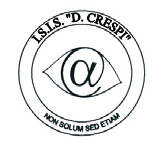 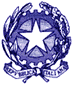 ISTITUTO DI ISTRUZIONE SECONDARIA  “DANIELE CRESPI” Liceo Internazionale Classico e  Linguistico VAPC02701R Liceo delle Scienze Umane VAPM027011Via G. Carducci 4 – 21052 BUSTO ARSIZIO (VA) www.liceocrespi.it-Tel. 0331 633256 - Fax 0331 674770 - E-mail: lccrespi@tin.itC.F. 81009350125 – Cod.Min. VAIS02700D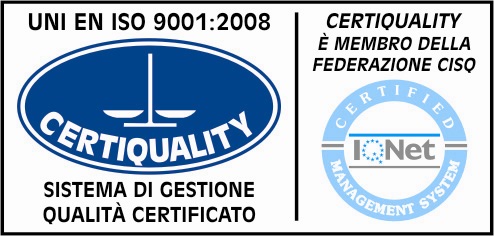 CertINT® 2012